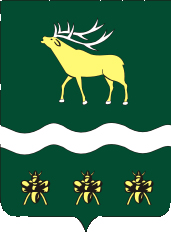 АДМИНИСТРАЦИЯЯКОВЛЕВСКОГО МУНИЦИПАЛЬНОГО РАЙОНА ПРИМОРСКОГО КРАЯ ПОСТАНОВЛЕНИЕ О внесении изменений в постановление от 30.09.2015 года № 342-НПА  «Об утверждении Положения об оплате труда работников Муниципального бюджетного учреждения «Межпоселенческий районный Дом культуры»Яковлевского муниципального района» В соответствии с Трудовым кодексом Российской Федерации,  постановлением Администрации Яковлевского муниципального района от 18.10.2019 г. № 433-НПА «О внесении изменений в постановление Администрации Яковлевского муниципального района от 30.07.2013 года № 575-НПА «О введении отраслевых систем оплаты труда работников муниципальных учреждений Яковлевского муниципального района», руководствуясь Уставом Яковлевского муниципального района, Администрация Яковлевского муниципального района ПОСТАНОВЛЯЕТ: Внести в Положение об оплате труда работников Муниципального бюджетного учреждения «Межпоселенческий районный Дом культуры» Яковлевского муниципального района, утвержденное постановлением Администрации Яковлевского муниципального района от 30.09.2015 г. № 342-НПА (далее – Положение) следующие изменения:	1.1. Исключить из абзаца 2 пункта 4.2 и из пункта 4.3 Положения слова «тяжелых работах» и слова «и иными способами».	1.2. Пункт 4.3 изложить в следующее редакции:«Выплаты работникам учреждения, занятым на работах с вредными и (или) опасными условиями труда, устанавливаются в соответствии со статьей 147 ТК РФ и принятыми в соответствии с ней нормативными правовыми актами в повышенном размере, минимальный размер повышения оплаты труда работникам, занятым на работах с вредными и (или) опасными условиями труда, не может быть ниже установленного статьей 147 ТК РФ. Конкретные размеры повышения оплаты труда устанавливаются работодателем с учетом мнения представительного органа работников в порядке, установленном статьей 372 ТК РФ для принятия локальных нормативных актов, либо коллективным договором, трудовым договором».	1.3. Изложить абзацы второй, третий пункта 4.4 Положения в следующей редакции:«К заработной плате работников учреждения в соответствии с правовыми актами органов государственной власти бывшего Союза ССР и краевым законодательством начисляются:	- районный коэффициент к заработной плате в размере 1,2».	1.4. Изложить абзац второй пункта 5.4 Положения в следующей редакции:«Оценка эффективности труда работников учреждения осуществляется ежемесячно комиссией по оценке выполнения целевых показателей эффективности труда работников учреждения (далее - комиссия), создаваемой руководителем учреждения. Состав комиссии и порядок оценки эффективности труда работников утверждаются руководителем учреждения».	1.5. Пункт 8.2. Положения исключить.	1.6. Изложить Приложение №1 к Положению в новой редакции согласно приложению к настоящему постановлению.	2. Опубликовать настоящее постановление в районной газете «Сельский труженик» и разместить на официальном сайте Администрации Яковлевского муниципального района в сети Интернет.	3. Настоящее постановление вступает в силу с 01.01.2020 года.	4. Контроль за исполнением настоящего постановления оставляю за собой.И.о. главы АдминистрацииЯковлевского муниципального района 			             А.А. КоренчукПриложение № 1                                                                              к постановлению Администрации Яковлевского муниципального района от 31.10.2019 г. № 471-НПА ОКЛАДЫПО ПРОФЕССИОНАЛЬНЫМ КВАЛИФИКАЦИОННЫМ ГРУППАМ ДОЛЖНОСТЕЙ РАБОТНИКОВ МУНИЦИПАЛЬНОГО БЮДЖЕТНОГО УЧРЕЖДЕНИЯ «МЕЖПОСЕЛЕНЧЕСКИЙ РАЙОННЫЙ ДОМ КУЛЬТУРЫ» ЯКОВЛЕВСКОГО МУНИЦИПАЛЬНОГО РАЙОНАОКЛАДЫПО ПРОФЕССИОНАЛЬНЫМ КВАЛИФИКАЦИОННЫМ ГРУППАМ ОБЩЕОТРАСЛЕВЫХ ПРОФЕССИЙ  РАБОТНИКОВ МУНИЦИПАЛЬНОГО БЮДЖЕТНОГО УЧРЕЖДЕНИЯ «МЕЖПОСЕЛЕНЧЕСКИЙ РАЙОННЫЙ ДОМ КУЛЬТУРЫ»  ЯКОВЛЕВСКОГО МУНИЦИПАЛЬНОГО РАЙОНАот31.10.2019с. Яковлевка№471-НПАПрофессиональные квалификационные группы должностей (ПКГ), утвержденные приказом «Министерства здравоохранения и социального развития Российской Федерации от 31.08.2007 № 570 «Об утверждении профессиональных квалификационных групп должностей работников культуры, искусства и кинематографии» Профессиональные квалификационные группы должностей (ПКГ), утвержденные приказом «Министерства здравоохранения и социального развития Российской Федерации от 31.08.2007 № 570 «Об утверждении профессиональных квалификационных групп должностей работников культуры, искусства и кинематографии» Профессиональные квалификационные группы должностей (ПКГ), утвержденные приказом «Министерства здравоохранения и социального развития Российской Федерации от 31.08.2007 № 570 «Об утверждении профессиональных квалификационных групп должностей работников культуры, искусства и кинематографии» Профессиональные квалификационные группы и квалификационные уровниДолжности, отнесенные к квалификационным уровнямОклады <*>(рублей)Должности работников культуры, искусства и кинематографии среднего звенаХудожник – декоратор 4 492Должности работников культуры, искусства и кинематографии среднего звенаЗаведующий костюмерной4 821Должности работников культуры, искусства и кинематографии среднего звенаКульторганизатор 4 821Должности работников культуры, искусства и кинематографии ведущего звенаЗвукорежиссер 5 244Должности работников культуры, искусства и кинематографии ведущего звенаКонцертмейстер 5 737Должности работников культуры, искусства и кинематографии ведущего звенаХореограф 5 763Должности работников культуры, искусства и кинематографии ведущего звенаЗаведующий отделом по работе с детьми5 768Должности работников культуры, искусства и кинематографии ведущего звенаХормейстер коллектива художественной самодеятельности6 101Должности работников культуры, искусства и кинематографии ведущего звенаРежиссер 6 181Должности работников культуры, искусства и кинематографии ведущего звенаМетодист 6 224Должности работников культуры, искусства и кинематографии ведущего звенаХореограф коллектива художественной самодеятельности7 120Должности руководящего состава учреждений культуры, искусства и кинематографии ведущего звенаХудожественный руководитель8 707Должности руководящего состава учреждений культуры, искусства и кинематографии ведущего звенаДиректор 9 735Профессиональные квалификационные группы и квалификационные уровниДолжности, отнесенные к квалификационным уровнямМинимальные оклады <*> (рублей)Профессиональная квалификационная группа «Общеотраслевые профессии первого уровня»Профессиональная квалификационная группа «Общеотраслевые профессии первого уровня»1 квалификационный уровень Профессии рабочих, отнесенные к первому квалификационному уровню2 9012 квалификационный уровеньПрофессии рабочих, отнесенные к первому квалификационному уровню, при выполнении работ по профессии с производным наименованием "старший" (старший по смене)3 405Профессиональная квалификационная группа «Общеотраслевые профессии рабочих второго уровня»Профессиональная квалификационная группа «Общеотраслевые профессии рабочих второго уровня»1 квалификационный уровеньНаименования профессий рабочих, по которым предусмотрено присвоение 4 и 5 квалификационных разрядов в соответствии с Единым тарифно-квалификационным справочником работ и профессий рабочих 5 0972 квалификационный уровеньНаименования профессий рабочих, по которым предусмотрено присвоение 6 и 7 квалификационных разрядов в соответствии с Единым тарифно-квалификационным справочником работ и профессий рабочих5 9443 квалификационный уровеньНаименования профессий рабочих, по которым предусмотрено присвоение 8 квалификационного разряда в соответствии с Единым тарифно-квалификационным справочником работ и профессий рабочих6 5294 квалификационный уровеньВодительНаименования профессий рабочих, предусмотренных 1-3 квалификационными уровнями настоящей профессиональной квалификационной группы, выполняющих важные (особо важные) и ответственные (особо ответственные работы)7 126